1) Circle the correct option and write.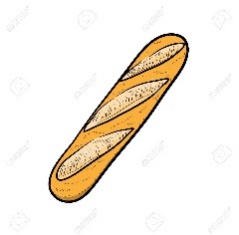 a) 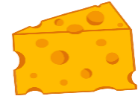 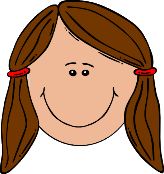 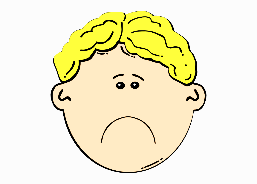 b)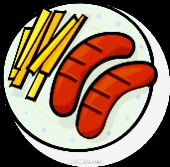 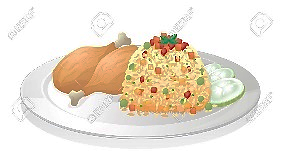 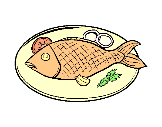 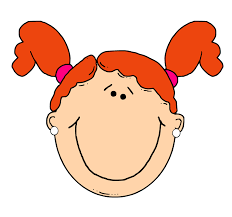 c)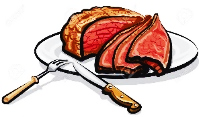 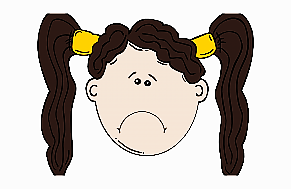 d) 	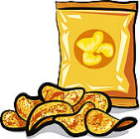 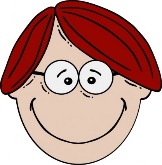 e)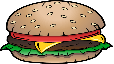 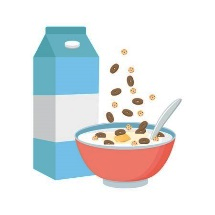 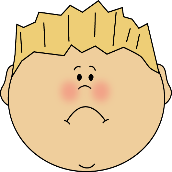 f)2) And you? a) b) ANSWER KEYEXERCISE 1 She likes bread and cheese.He doesn’t like chips or sausages.She likes rice and chicken.She doesn’t like meat or fish.He likes crisps and hamburger.He doesn’t like milk or cereal.EXERCISE 2Suggestion:I like pasta and meatI don’t like potatoes and fish.Name: ____________________________    Surname: ____________________________    Nber: ____   Grade/Class: _____Name: ____________________________    Surname: ____________________________    Nber: ____   Grade/Class: _____Name: ____________________________    Surname: ____________________________    Nber: ____   Grade/Class: _____Assessment: _____________________________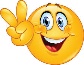 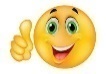 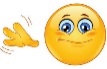 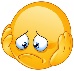 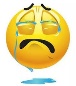 Date: ___________________________________________________    Date: ___________________________________________________    Assessment: _____________________________Teacher’s signature:___________________________Parent’s signature:___________________________